Circ.n.10/DS                                                                                       Alle Famiglie degli Studenti                                                                              Al Personale Scolastico                                                                          della Scuola PrimariaOggetto: Prospetto Entrate e Uscite Scuola Primaria a partire dal 19 Settembre 2022Si pubblica di seguito il prospetto delle entrate/uscite della scuola PrimariaPLESSO CANNIZZARO GALATTIPLESSO CRISTO REAlle ore 8.00 i genitori accompagneranno gli alunni al cancello verde senza oltrepassarlo.Gli alunni si posizioneranno autonomamente in direzione dei punti di raccolta, in cui saranno presenti i docenti della 1^ ora di lezione.Alle ore 11.55 i docenti accompagneranno gli alunni alle postazioni nei rispettivi punti di raccolta.Alle ore 12.00 gli alunni verranno consegnati dai docenti ai genitori che non dovranno oltrepassare le transenne.Il Dirigente scolasticoDott.ssa Cacciola Giovanna Egle Candida(firma autografa sostituita a mezzo stampa art. 3 co.2 D.Lgs)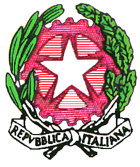 Ministero dell’Istruzione, dell’Università e della RicercaISTITUTO COMPRENSIVO STATALE “CANNIZZARO-GALATTI”Via M.Giurba n.2 - 98123 MESSINA - Tel. 090/716398 - Fax 0906415456Distretto Scolastico 029 – Codice Fiscale 80008360838e-mail: meic86600p@istruzione.it   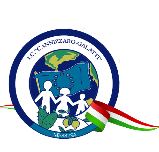 ENTRATA E USCITA PORTONE CENTRALE INFANZIAENTRATA E USCITA PORTONE CENTRALE INFANZIAENTRATA E USCITA PORTONE CENTRALE INFANZIACLASSEENTRATAUSCITA2D8.0012.002E8.0012.003A8.0012.003D8.0012.003E8.0012.004D8.0012.00ENTRATA E USCITA CORTILE VIA FARANDAENTRATA E USCITA CORTILE VIA FARANDAENTRATA E USCITA CORTILE VIA FARANDACLASSEENTRATAUSCITA1 A8.0012.001 B8.0012.001 C8.0012.001 D8.0012.001E8.0012.001 F8.0012.00ENTRATA E USCITA   LABORATORIO ARTISTICOENTRATA E USCITA   LABORATORIO ARTISTICOENTRATA E USCITA   LABORATORIO ARTISTICOCLASSEENTRATAUSCITA4 B8.0012.00ENTRATA E USCITA   SALONCINO DELLE FESTEENTRATA E USCITA   SALONCINO DELLE FESTEENTRATA E USCITA   SALONCINO DELLE FESTECLASSEENTRATAUSCITA3C8.0012.005D8.0012.005E8.0012.00ENTRATA E USCITA   VIA A. MARTINOENTRATA E USCITA   VIA A. MARTINOENTRATA E USCITA   VIA A. MARTINOCLASSEENTRATAUSCITA2 B8.0512.002C8.0512.00ENTRATA E USCITA ENTRATA E USCITA ENTRATA E USCITA CLASSEENTRATAUSCITA2A8.0012.003B8.0012.003F8.0012.004A8.0012.004C8.0012.004E8.0012.005A8.0012.005B8.0012.005C8.0012.005F8.0012.00